樹德科技大學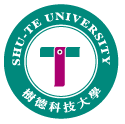 108年系學會正副會長選舉候選人登記申請表號次*此欄由選委會於號次抽籤後填寫*此欄由選委會於號次抽籤後填寫*此欄由選委會於號次抽籤後填寫系別*請填寫系別全稱基本資料會長候選人副會長候選人副會長候選人姓名系所班級性別□男    □女□男    □女□男    □女學號聯絡電話信箱主要經歷主要政見(請分項敘述)主要政見(請分項敘述)主要政見(請分項敘述)注意事項注意事項注意事項有意參選者，應於選委會公告之登記日期108年04月01日(一)前，向選委會辦理申請登記。申請候選人登記須檢附以下資料：  □候選人登記申請表  □107-1學期成績單乙份  □兩吋照片電子檔(相片請使用正規格式，如學生證、身分證的相片)  □其他________________________ *紙本資料請於週一至週五16:00-18:00送至至文薈館W5B04學生議會辦公室。 *照片及登記表電子檔寄至選務組組長—劉昱辰s16104114@stu.edu.tw。3. 系學會正副會長規定依各系選舉罷免辦法為準。有意參選者，應於選委會公告之登記日期108年04月01日(一)前，向選委會辦理申請登記。申請候選人登記須檢附以下資料：  □候選人登記申請表  □107-1學期成績單乙份  □兩吋照片電子檔(相片請使用正規格式，如學生證、身分證的相片)  □其他________________________ *紙本資料請於週一至週五16:00-18:00送至至文薈館W5B04學生議會辦公室。 *照片及登記表電子檔寄至選務組組長—劉昱辰s16104114@stu.edu.tw。3. 系學會正副會長規定依各系選舉罷免辦法為準。有意參選者，應於選委會公告之登記日期108年04月01日(一)前，向選委會辦理申請登記。申請候選人登記須檢附以下資料：  □候選人登記申請表  □107-1學期成績單乙份  □兩吋照片電子檔(相片請使用正規格式，如學生證、身分證的相片)  □其他________________________ *紙本資料請於週一至週五16:00-18:00送至至文薈館W5B04學生議會辦公室。 *照片及登記表電子檔寄至選務組組長—劉昱辰s16104114@stu.edu.tw。3. 系學會正副會長規定依各系選舉罷免辦法為準。個人資料授權同意個人資料授權同意個人資料授權同意1.本人同意將登記「108年系學會正副會長選舉」候選人，所填載及提供之個人資料（包含姓名、系所班級、性別、學號、聯絡電話、信箱等），無償提供本屆選委會蒐集、儲存、分析及運用，以辦理相關作業。2.依個人資料保護法第8條第1項第6款規定，機關必須明確告知對您權益的影響，如您未於候選人簽名欄中簽名，選委會將不會受理您的登記申請。1.本人同意將登記「108年系學會正副會長選舉」候選人，所填載及提供之個人資料（包含姓名、系所班級、性別、學號、聯絡電話、信箱等），無償提供本屆選委會蒐集、儲存、分析及運用，以辦理相關作業。2.依個人資料保護法第8條第1項第6款規定，機關必須明確告知對您權益的影響，如您未於候選人簽名欄中簽名，選委會將不會受理您的登記申請。1.本人同意將登記「108年系學會正副會長選舉」候選人，所填載及提供之個人資料（包含姓名、系所班級、性別、學號、聯絡電話、信箱等），無償提供本屆選委會蒐集、儲存、分析及運用，以辦理相關作業。2.依個人資料保護法第8條第1項第6款規定，機關必須明確告知對您權益的影響，如您未於候選人簽名欄中簽名，選委會將不會受理您的登記申請。會長候選人簽名：資格審核*此欄由選委會填寫副會長候選人簽名：資格審核*此欄由選委會填寫登記日期:      年       月      日資格審核*此欄由選委會填寫